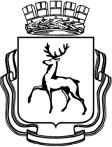 АДМИНИСТРАЦИЯ ГОРОДА НИЖНЕГО НОВГОРОДАДЕПАРТАМЕНТ ОБРАЗОВАНИЯ МУНИЦИПАЛЬНОЕ  БЮДЖЕТНОЕ ОБЩЕОБРАЗОВАТЕЛЬНОЕ УЧРЕЖДЕНИЕ "ГИМНАЗИЯ  №136"603065, Нижний Новгород, ул. Дьяконова, д. 1б, тел/факс. 253-53-09, тел. 253-29-46; E-mail: schooln136@inbox.ruСистема антикоррупционного образования и воспитания в МБОУ "Гимназия №136"Система антикоррупционного образования и воспитания в гимназии состоит из  пяти составляющих:Первой составляющей является учебный процесс.Формирование антикоррупционного сознания осуществляется при изучении таких учебных предметов как история, обществознание, литература, право, экономика, основы безопасности жизнедеятельности.Второй составляющей системы антикоррупционного воспитания в МБОУ "Гимназия №136" является внеурочная деятельность, включающая в себя систему классных часов с учащимися 5-11-х классов и внеурочные массовые мероприятия. С целью воспитания гражданственности, патриотизма и антикоррупционного сознания была разработана программа "Гражданин" для учащихся 1-11 классов.       Внеурочные массовые мероприятия проводятся в Гимназии в следующих формах:Деловые и интеллектуально-познавательные игры;Круглые столы, беседы, часы общения, направленные на формирование антикоррупционного сознания;Кинолекторий;Конкурсы рисунков и творческих работ антикоррупционной направленности;Встречи со специалистами: юристами, экономистами и др.Третьей составляющей  системы антикоррупционного воспитания в МБОУ "Гимназия №136" является информационное просвещение  участников образовательных отношений, включающее в себя общешкольные и классные родительские собрания, а так же размещение следующей информации на информационных стендах, сайте гимназии:Устав гимназии;Адреса и телефоны органов, куда должны обращаться граждане в случае проявления коррупционных действий;Информация для родителей о расходовании средств;Публичный доклад, включающий отчет руководителя ОУ об итогах финансовой деятельности.Четвертой составляющей системы антикоррупционного воспитания в МБОУ "Гимназия №136" является работа с педагогическим коллективом, которая включает в себя рассмотрение вопросов организации антикоррупционного сознания на совещаниях и педагогических советах.